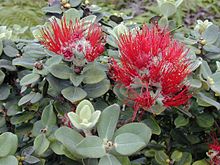 For many years, through changes in leadership, assessments and curricula, the General Learner Outcomes have been there. These are the over-arching goals of standards-based learning for all students in all grade levels. Our teachers rely upon rubrics built upon these to inform their assessment of students — going beyond academic achievement to ensure students become engaged, lifelong learners. They are:Self-directed Learner (The ability to be responsible for one's own learning)Community Contributor (The understanding that it is essential for human beings to work together)Complex Thinker (The ability to demonstrate critical thinking and problem solving)Quality Producer (The ability to recognize and produce quality performance and quality products)Effective Communicator (The ability to communicate effectively)Effective and Ethical User of Technology (The ability to use a variety of technologies effectively and ethically)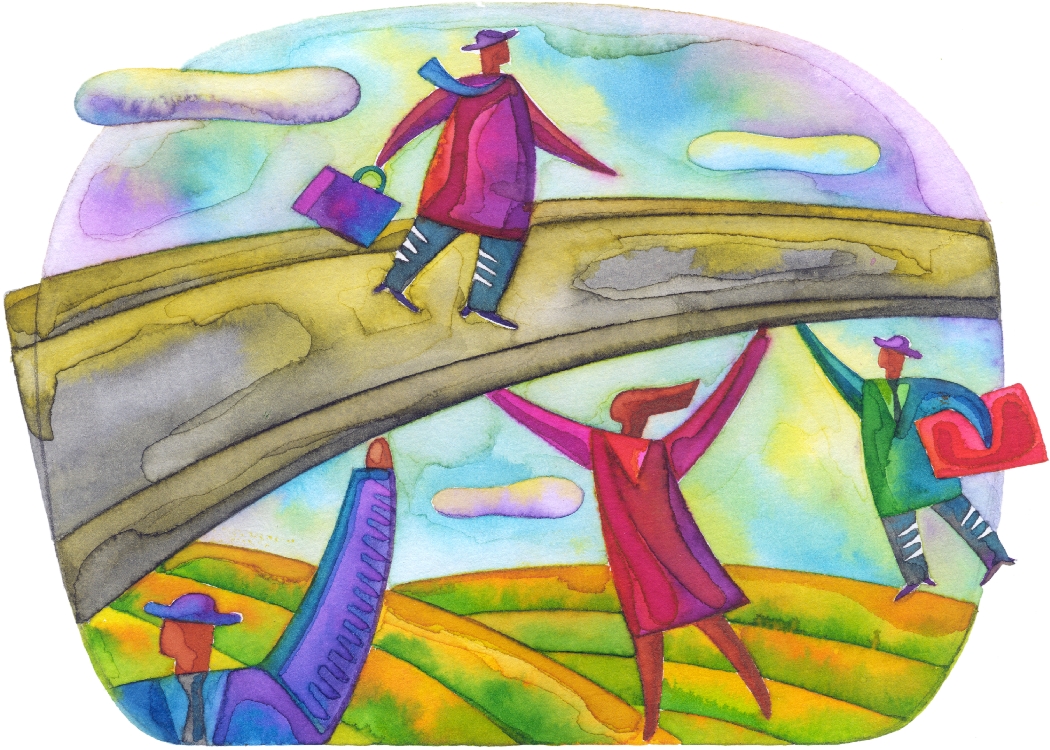 Leilehua's Comprehensive Student Support System (CSSS) strives to provide students with comprehensive, coordinated, integrated and custom supports that are accessible, timely and strength-based.  The array of student services found in this brochure is a listing of programs and services designed to support student learning and growth.Instructional Support Programs (Partial Listing)Accelerated ReadingAdvance Placement Courses (English, History,      Math, and Science…)Advisor-AdviseeAgricultural Learning CenterAloha Transition CenterArmy JROTCBand & ChorusCommunications Technology Academy    (Cinema Tech, Tech Images/Threads)Computer LabsCounseling (Academic, Group, Peer Mediation,     Outreach)Culinary Arts Academy (Ala Serenity)English Language LearnersExtended QuarterGenesisGifted & Talented/Honors ProgramG.R.A.D.S.Inclusion ClassesLibrary ServicesNews Writing (Sentinel) & Yearbook (Ka Leilehua)RTI Math ClassSchool-Based Behavioral Health ServicesSMARTS (Students Maximizing Academic Resources        and Tutoring Services)Supplementary Services (OT, PT, Speech)SWANS (Students Wanting A New Start)TIPS Homework CenterOutreach Programs (Partial Listing)A.S.A.C.S.Big Brother/Big SisterBobby Benson Drug RehabilitationCatholic CharitiesConflict / Anger Awareness GroupsCOYSADOH/Mental Health ServicesDrug Free HawaiiFamily CourtGeneral Education ProgramHigh Core (Alternative Learning)Home Hospital InstructionHome MaluhiaJob CorpKekauma Pono ProgramNational Guard Youth ChallengeKahi MohalaKailanaOlomanaPalama SettlementPublic Health Nurse ServicesQueen’s HospitalWahiawa Community School    (Adult Education Program)YMCAParent Involvement (Partial Listing)Athletic BoostersAthletic Parent Night for Seasonal SportsBand BoostersFinancial Aid NightIpu Awards (Appreciation Tea)Parent Conference WeekParent Newsletter (Mule Tracks)Parent-Community Networking Center (PCNC)Parent-Teacher-Student Organization (PTSO)Project GraduationStudent Focused TeamCo-Curricular Activities:Student GovernmentLHSSA Student CouncilClass CouncilExecutive & Class BoardsState Student CouncilLegislative ShadowingState Conference PlannerBOE Student MemberSCC Student MembersPTSO Student Member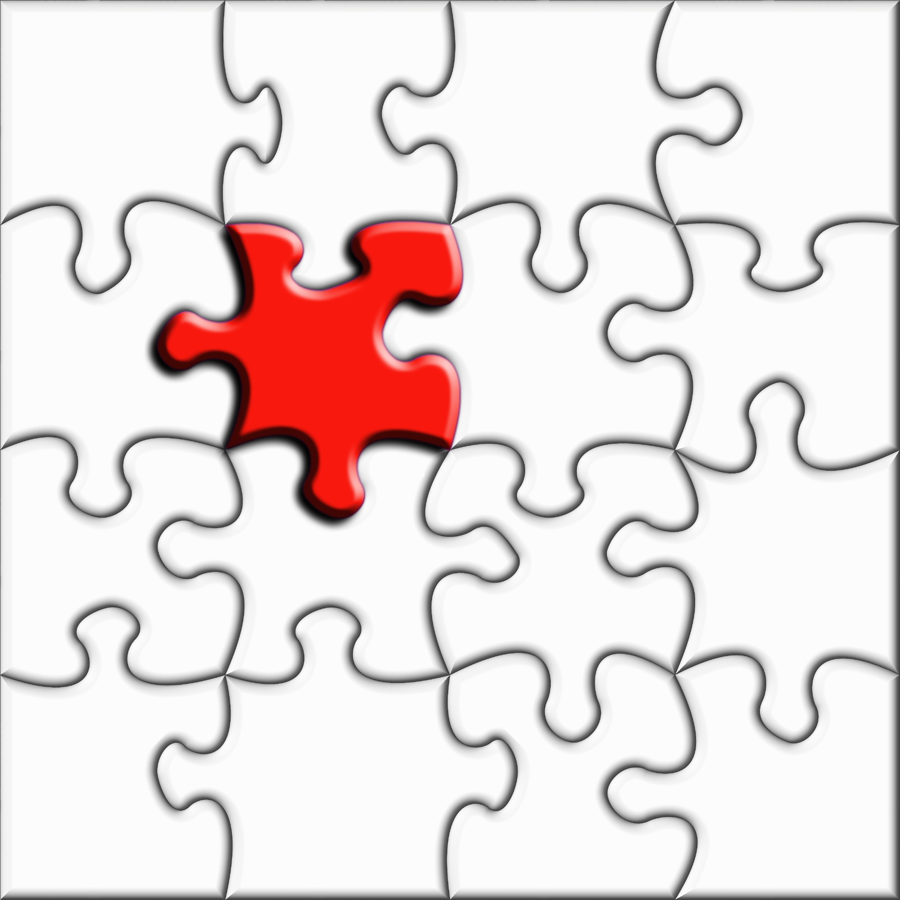 Co-Curricular Activities: (continue)Charter Clubs and Other OrganizationsArchery ClubArmy JROTCChorusDance ClubFCCLAFuture Farmers of AmericaHalau Hula O LeilehuaHiking ClubKey ClubLeo ClubLos AmigosMarching BandNakayoshi KaiNational Honors SocietyOceania ClubPeer MediationPolynesian ClubRoboticsInterscholastic AthleticsAir Riflery (Girls & Boys)Baseball (JV & Varsity)Basketball (Girls & Boys; JV & Varsity)Bowling (Girls & Boys)Cheerleading (Girls & Boys, JV & Varsity)Cross Country (Girls & Boys; JV & Varsity)Football  (JV & Varsity)Golf (Girls & Boys)Judo (Girls & Boys)Paddling (Girls & Boys; JV & Varsity)Soccer (Girls & Boys; JV & Varsity)Softball (JV & Varsity)Soft Tennis (Girls & Boys)Swimming (Girls & Boys; JV & Varsity)Tennis (Girls & Boys)Track (Girls & Boys; JV & Varsity)Volleyball (Girls & Boys; JV & Varsity)Wrestling (Girls & Boys; JV & Varsity)